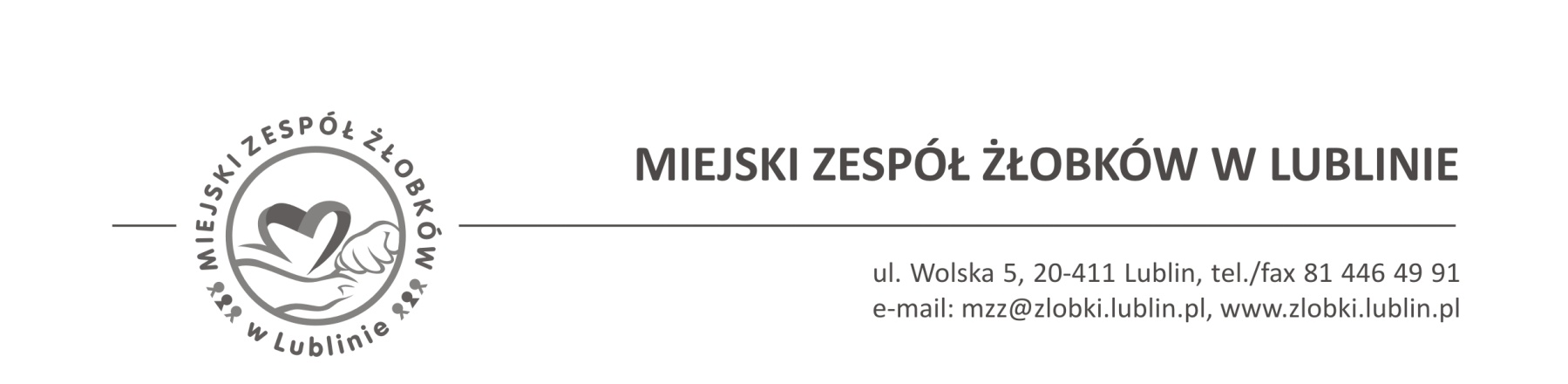 SPECYFIKACJA ISTOTNYCH WARUNKÓW ZAMÓWIENIAna„Dostawę sprzętu ogrodniczego, AGD i RTV, komputerowego i urządzeń klimatyzujących dla żłobków Miejskiego Zespołu Żłobków w Lublinie”Nazwa i adres zamawiającego.	Zamawiający: 		Gmina Lublin – Miejski Zespół Żłobków w Lublinie	Adres:				ul. Wolska 5, 20-411 Lublin	Adres do korespondencji:	ul. Wolska 5, 20-411 Lublin	REGON 430910203, NIP 712-23-38-057Tryb udzielenia zamówienia.Postępowanie zostanie przeprowadzone w trybie przetargu nieograniczonego zgodnie z przepisami ustawy z dnia 29 stycznia 2004 r – Prawo zamówień publicznych ( Dz. U. z 2013 r. poz. 907) zwanej dalej ustawą.Opis przedmiotu zamówienia oraz opis części zamówienia.Przedmiotem zamówienia jest dostawa sprzętu ogrodniczego, AGD i RTV, komputerowego i urządzeń klimatyzujących dla żłobków Miejskiego Zespołu Żłobków w Lublinie. Zakres przedmiotu zamówienia obejmuje transport, dostawę, rozładunek, wniesienie asortymentu w ośmiu żłobkach podległych Miejskiemu Zespołowi Żłobków w Lublinie. Zamówienie składa się z czterech części.Część I – Dostawa sprzętu ogrodniczego i do czyszczenia szczegółowo opisanego w załączniku nr 1a do SIWZ dla żłobka nr 3 przy ul. Wolskiej 5 w Lublinie.Część II- Dostawa urządzeń klimatyzujących wraz z montażem szczegółowo opisanych w załączniku nr 1b do SIWZ dla żłobka nr 3 przy ul. Wolskiej 5 w Lublinie.Część III – Dostawa sprzęty AGD i RTV do żłobków Miejskiego Zespołu Żłobków w Lublinie, szczegółowy opis przedmiotu zamówienia w załączniku nr 1 c do SIWZ.Cześć IV- Dostawa sprzętu komputerowego do żłobków Miejskiego Zespołu Żłobków w Lublinie, przedmiot zamówienia szczegółowo opisany jest w załączniku nr 1d do SIWZ.3.2. Zamawiający w niniejszym postępowaniu dopuszcza możliwość składania 	ofert częściowych na wykonanie zamówienia wg. niżej podanego podziału:Część I –    Sprzęt ogrodniczy i czyszczącyCzęść II-    Urządzenia klimatyzujące Część III -  Sprzęt AGD i RTV Cześć IV-   Sprzęt komputerowy 3.3 Wykonawca składający ofertę na wykonanie więcej niż jednej części winien podać w ofercie warunki wykonania każdej części zamówienia oddzielnie.   Produkty będący przedmiotem zamówienia muszą posiadać certyfikaty zgodności z odpowiednimi normami określonymi obowiązującym prawem. Wykonawca winien zagwarantować dobrą jakość wyrobów, które muszą być dopuszczone do użytkowania. Sprzęt winien spełniać wymagania ergonomii i bezpieczeństwa.W zakresie potwierdzenia, że oferowana dostawa odpowiada określonym wymaganiom na żądanie Zamawiającego, Wykonawca winien udokumentować, a w razie potrzeby przedstawić wizualizację przedmiotu dostawy potwierdzając tym samym wysoką jakoś oferowanych artykułów.Sprzęt ma być nowy, nieużywany bez wad i uszkodzeń.3.6 Kody CPV: 16160000-4, 39713430-6, 39717200-3,  38651000-3, 30200000-1, 48620000-0Termin wykonania zamówieniaTermin wykonania zamówienia wynosi dziesięć dni od daty zawarcia umowy.Warunki udziału w postępowaniu oraz opis sposobu dokonywania oceny spełniania tych warunkówWykonawca ubiegający się o udzielenie zamówienia  musi spełniać warunki udziału w postępowaniu dotyczące:posiadania uprawnień do wykonywania określonej działalności lub czynności, jeżeli przepisy prawa nakładają obowiązek ich posiadania,posiadania wiedzy i doświadczenia,dysponowania odpowiednim potencjałem technicznym oraz osobami zdolnymi do wykonania zamówienia,sytuacji ekonomicznej i finansowej umożliwiającej wykonanie zamówienia,Wykonawca może polegać na wiedzy i doświadczeniu, potencjale technicznym, osobach zdolnych do wykonania zamówienia lub zdolnościach finansowych innych podmiotów, niezależnie od charakteru prawnego łączących go z nimi stosunków.Ocena spełnienia warunków udziału w postępowaniu będzie przeprowadzona w oparciu o przedłożone przez wykonawców dokumenty i oświadczenia.W przypadku wykonawców wspólnie ubiegających się o udzielenie zamówienia:warunki udziału w postępowaniu, o których mowa w pkt 5.1. muszą zostać spełnione przez wykonawców łącznie.brak podstaw do wykluczenia z postępowania o udzielenie zamówienia wykonawcy w okolicznościach o których mowa  w art. 24 ust. 1 ustawy prawo zamówień publicznych musi zostać wykazany.Oferty wykonawców, którzy wykażą spełnianie wymaganych warunków zostaną dopuszczone do badania i oceny.Wykonawcy, którzy nie wykażą spełniania wymaganych warunków zostaną wykluczeni z postępowania.Wykaz oświadczeń lub dokumentów, jakie mają dostarczyć wykonawcy w celu potwierdzenia spełniania warunków udziału w postępowaniu.Oświadczenia:Oświadczenie Wykonawcy o spełnieniu warunków udziału w postępowaniu (wg załącznika nr 4) dotyczących: posiadania uprawnień do wykonywania określonej działalności lub czynności, jeżeli przepisy prawa nakładają obowiązek ich posiadania,posiadania wiedzy i doświadczenia,dysponowania odpowiednim potencjałem technicznym oraz osobami zdolnymi do wykonania zamówienia,sytuacji ekonomicznej i finansowej. Wykonawca w sytuacji, gdy polega na wiedzy i doświadczeniu, potencjale technicznym, osobach zdolnych do wykonania zamówienia lub zdolnościach finansowych innych podmiotów, niezależnie od charakteru prawnego łączących go z nimi stosunków, zobowiązany jest udowodnić Zamawiającemu, iż będzie dysponował zasobami niezbędnymi do realizacji zamówienia, w szczególności przedstawiając w tym celu pisemne zobowiązanie tych podmiotów do oddania mu do dyspozycji niezbędnych zasobów na okres korzystania z nich przy wykonywaniu zamówienia.W celu wykazania braku podstaw do wykluczenia z postępowania o udzielenie zamówienia wykonawcy w okolicznościach o których mowa  w art. 24 ust. 1 ustawy należy złożyć następujące dokumenty:Oświadczenie wykonawcy, o braku podstaw do wykluczenia (wg załącznika nr 5). Aktualny odpis z właściwego rejestru, jeżeli odrębne przepisy wymagają wpisu do rejestru, w celu wykazania braku podstaw do wykluczenia w oparciu o art. 24 ust. 1 pkt 2 ustawy  – wystawiony nie wcześniej niż 6 miesięcy przed upływem terminu składania ofert, a w stosunku do osób fizycznych oświadczenie w zakresie art. 24 ust.1 pkt. 2 ustawy (wg załącznika nr 5A). Wykonawca podaje informacje o przynależności do grupy kapitałowej w myśl art.24 ust.2 pkt 5 PZP (Załącznik nr 6). Jeżeli wykonawca ma siedzibę lub miejsce zamieszkania poza terytorium Rzeczypospolitej Polskiej, zamiast dokumentu o którym mowa w pkt 6.3.2. składa dokument wystawiony w kraju, w którym ma siedzibę lub miejsce zamieszkania potwierdzający, że nie otwarto jego likwidacji ani nie ogłoszono upadłości - wystawiony nie wcześniej niż 6 miesięcy przed upływem terminu składania wniosków o dopuszczenie do udziału w postępowaniu o udzielenie zamówienia albo składania ofert.Jeżeli w miejscu zamieszkania osoby lub w kraju, w którym wykonawca ma siedzibę lub miejsce zamieszkania, nie wydaje się dokumentów, o których mowa w 6.4., zastępuje się je dokumentem zawierającym oświadczenie złożone przed notariuszem, właściwym organem sądowym, administracyjnym albo organem samorządu zawodowego lub gospodarczego odpowiednio miejsca zamieszkania osoby lub kraju, w którym wykonawca ma siedzibę lub miejsce zamieszkania - wystawionym nie wcześniej niż 6 miesięcy przed upływem terminu składania ofert.W przypadku wykonawców wspólnie ubiegających się o udzielenie zamówienia:oświadczenie wymagane w pkt 6.1., pkt 6.2 oraz dokumenty wymagane w pkt 6.3 winny być złożone wspólnie przez wykonawców.Oświadczenie o spełnieniu warunków udziału w postępowaniu, wymagane w pkt 6.1.1. oraz dokumenty, o których mowa w pkt 6.2. winny być składane w formie oryginału.Dokumenty, o których mowa w pkt 6.3., 6.4., 6.5. winny być składane w formie oryginału lub kopii poświadczonej za zgodność z oryginałem przez wykonawcę - poświadczenie winno zawierać zapis odręczny lub w formie pieczęci \za zgodność z oryginałem\, imię i nazwisko oraz podpis osoby uprawnionej do reprezentowania Wykonawcy.W przypadku składania elektronicznych dokumentów powinny być one opatrzone przez wykonawcę bezpiecznym podpisem elektronicznym weryfikowanym za pomocą ważnego kwalifikowanego certyfikatu.Dokumenty sporządzone w języku obcym należy składać wraz z tłumaczeniem na język polski; tłumaczenie winno zostać sporządzone przez tłumacza przysięgłego.Informacje o sposobie porozumiewania się zamawiającego z wykonawcami oraz przekazywania oświadczeń lub dokumentów, a także wskazanie osób uprawnionych do porozumiewania się z wykonawcami oraz adres poczty elektronicznej lub strony internetowej zamawiającego.W niniejszym postępowaniu wszelkie oświadczenia, wnioski, zawiadomienia oraz informacje należy przekazywać pisemnie, faksem lub drogą elektroniczną, z zastrzeżeniem dokumentów i oświadczeń wymienionych w pkt. 6. oraz 10.5.Oświadczenia, wnioski, zawiadomienia oraz informacje należy przekazywać do zamawiającego:- za pomocą faksu na nr 81 466 49 91- drogą elektroniczną na e-mail: m.sawula@zlobki.lublin.pl- pisemnie na adres – Miejski Zespół Żłobków w Lublinie, ul. Wolska 5, 20-411 LublinWszelkie oświadczenia, wnioski, zawiadomienia oraz informacje przekazywane przez wykonawcę powinny być podpisane przez osobę upoważnioną do występowania w imieniu wykonawcy albo przez osobę umocowaną przez osobę uprawnioną, a w przypadku osób fizycznych przez wykonawcę albo przez osobę umocowaną przez wykonawcę. W przypadku wykonawców wspólnie ubiegających się o udzielenie zamówienia oświadczenia, wnioski, zawiadomienia oraz informacje powinny być podpisane przez pełnomocnika ubiegających się wspólnie wykonawców.Zamawiający udzieli wyjaśnień dotyczących treści specyfikacji istotnych warunków zamówienia niezwłocznie, jednak nie później niż 2 dni przed upływem terminu składania ofert, pod warunkiem że wniosek o wyjaśnienie treści specyfikacji istotnych warunków zamówienia wpłynie do zamawiającego nie później niż do dnia 25 września 2013 r.Osobami upoważnionymi do kontaktowania się z wykonawcami są w zakresie przedmiotu zamówienia i procedury: Pani Monika Sawuła i Pani Jolanta Wójtowicz, ul. Wolska 5, 20-411 Lublin, tel. 81-466-49-91 wew. 28, 29.Adres strony internetowej, na której zamieszczone jest ogłoszenie o zamówieniu oraz specyfikacja istotnych warunków zamówienia: www.zlobki.lublin.pl. Na stronie tej zamawiający będzie zamieszczał również inne informacje wymagane prawem zamówień publicznych związane z niniejszym postępowaniem.7.7.	Ogłoszenie o zamówieniu zamieszczono na portalu UZP w Biuletynie Zamówień Publicznych, na tablicy ogłoszeń w siedzibie Zamawiającego oraz na stronie internetowej Zamawiającego www.zlobki.lublin.pl. Wymagania dotyczące wadiumNie ma wymogu wnoszenia wadium przez wykonawców.Termin związania ofertą.Każdy wykonawca będzie związany swoją ofertą 30 dni od dnia upływu terminu składania ofert.Opis sposobu przygotowania ofert.Ofertę należy napisać pismem czytelnym w języku polskim. Dokumenty składające się na ofertę sporządzone w języku obcym winny być składane wraz z tłumaczeniem na język polski, poświadczonym przez wykonawcę.Ofertę należy sporządzić zgodnie z wymaganiami umieszczonymi w specyfikacji oraz dołączyć wszystkie wymagane dokumenty i oświadczenia.Każdy wykonawca może złożyć w niniejszym postępowaniu tylko jedną ofertę.Ofertę należy złożyć w trwale zamkniętej kopercie. Koperta powinna być:Zaadresowana na adres:			Miejski Zespół Żłobków w Lublinie			Ul. Wolska 5, 20-411 LublinOznakowana:„OFERTA - Dostawę sprzętu ogrodniczego, AGD i RTV, komputerowego i urządzeń klimatyzujących dla żłobków Miejskiego Zespołu Żłobków w Lublinie - nie otwierać przed terminem otwarcia ofert.”Opatrzona nazwą, dokładnym adresem wykonawcy oraz telefonem kontaktowym.Wykonawcy zobowiązani są złożyć następujące dokumenty oraz oświadczenia;Oświadczenie oraz dokumenty wymagane w pkt 6 specyfikacji istotnych warunków zamówienia.Formularz ofertowy (wg załącznika nr 3) - w przypadku składania oferty przez podmioty występujące wspólnie należy podać nazwy (firmy) oraz dokładne adresy wszystkich wykonawców składających ofertę wspólną.Kosztorys asortymentowo-cenowy (wg załącznika nr 2a/2b/2c/2d).Oświadczenie o części zamówienia, której wykonanie, wykonawca zamierza powierzyć podwykonawcom (wg załącznika nr 7) w przypadku powierzenia przez wykonawcę części zamówienia podwykonawcom.Pełnomocnictwo do reprezentowania w postępowaniu albo do reprezentowania w postępowaniu i zawarcia umowy, w przypadku wykonawców wspólnie ubiegających się o udzielenie zamówienia zgodnie z art. 23 ustawy Prawo zamówień publicznych (dotyczy również wspólników spółki cywilnej).Pełnomocnictwo do występowania w imieniu wykonawcy, w przypadku gdy dokumentów składających się na ofertę nie podpisuje  osoba uprawniona do reprezentowania wykonawcy lub wykonawca - w przypadku osób fizycznych.Dokumenty i oświadczenia powinny być podpisane przez osobę upoważnioną do występowania w imieniu wykonawcy albo przez osobę umocowaną przez osobę uprawnioną, a w przypadku osób fizycznych przez wykonawcę albo przez osobę umocowaną przez wykonawcę. W przypadku wykonawców wspólnie ubiegających się o udzielenie zamówienia dokumenty i oświadczenia składające się na ofertę powinny być podpisane przez pełnomocnika.Pełnomocnictwo, o którym mowa  w pkt 10.5.5 i 10.5.6 powinno być przedstawione w formie oryginału lub kopii poświadczonej przez notariusza. Poprawki powinny być naniesione czytelnie oraz opatrzone podpisem/parafą osoby upoważnionej.Ponadto wymaga się spięcia na trwałe wszystkich dokumentów, ułożenie wszystkich wymaganych dokumentów zgodnie z kolejnością podaną w specyfikacji oraz ponumerowanie wszystkich stron oferty.Miejsce oraz termin składania i otwarcia ofert.Oferty należy składać w sekretariacie Miejskiego Zespołu Żłobków w Lublinie, ul. Wolska 5, 20-411 LublinW postępowaniu wezmą udział tylko te oferty, które wpłyną do Zamawiającego do dnia 30 września 2013 r. do godz. 10:00 na adres wskazany w pkt 11.1. Decydujące znaczenie dla oceny zachowania powyższego terminu ma data i godzina wpływu oferty na adres wskazany w pkt 11.1., a nie data jej wysłania przesyłką pocztową czy kurierską.Otwarcie ofert nastąpi w Miejskim Zespole Żłobków w Lublinie przy ul. Wolska 5, 20-411 Lublin w dn. 30 września 2013 o godzinie 10:30.Opis sposobu obliczenia ceny.Oferta musi zawierać ostateczną sumaryczną cenę obejmującą wszystkie koszty związane z realizacją zamówienia dla danej części, niezbędne do jej wykonania  z uwzględnieniem wszystkich opłat i podatków kosztów transportu  oraz montażu (w tym podatek VAT w obowiązującej stawce – dotyczy podmiotów będących płatnikiem podatku VAT).Cenę oferty należy umieścić w formularzu ofertowym wg. załączonego druku (zał. nr 3).Kalkulację ceny ofertowej należy przedstawić w formie pisemnej dla danej części wg. załączonego formularza: Kosztorys asortymentowo-cenowy: Sprzęt ogrodniczy i czyszczący (wg załącznika nr 2a),  Kosztorys asortymentowo-cenowy: Urządzenia klimatyzujące (wg załącznika nr 2b), Kosztorys asortymentowo-cenowy: Sprzęt AGD i RTV ( wg załącznika nr 2c) oraz Kosztorys asortymentowo-cenowy: Sprzęt komputerowy ( wg załącznika nr 2d).Cenę ofertową należy obliczyć w następujący sposób:12.4.1. dla każdej pozycji w kosztorysie asortymentowo-cenowym (załączniku nr 2a/2b/2c/2d) należy podać jednostkową cenę netto,12.4.2. obliczyć cenę jednostkową brutto powiększając cenę jednostkową netto o kwotę podatku VAT – w obowiązującej stawce,12.4.3. obliczyć wartość brutto pozycji, mnożąc cenę jednostkową brutto przez ilość asortymentu danej pozycji,12.4.4. zsumować wartości brutto,12.4.5. zsumowane wartości brutto tabeli danej części stanowią cenę ofertową tej części zamówienia.Wszelkie obliczenia należy dokonać z dokładnością do pełnych groszy (z dokładnością do dwóch miejsc po przecinku, zarówno przy kwotach netto, VAT i brutto), przy czym końcówki poniżej 0,5 grosza pomija się, a końcówki 0,5 grosza i wyższe zaokrągla się do 1 grosza.Wykonawca ponosi wszystkie koszty związane z przygotowaniem i złożeniem oferty.Opis kryteriów, którymi zamawiający będzie się kierował przy wyborze oferty wraz z podaniem znaczenia tych kryteriów oraz sposobu oceny ofert.Oferowana cena – 100 %.W powyższym kryterium oceniana będzie cena brutto oferty. Maksymalną ilość punktów otrzyma wykonawca, który zaproponuje najniższą cenę, pozostali będą oceniani wg następującego wzoru:Najniższa cena------------------------- × 100 pkt Cena badanej ofertyKażda część zamówienia będzie oceniana oddzielnie.Zamawiający w każdej części zamówienia udzieli go wykonawcy, którego oferta uzyska największą liczbę punktów.Informacje o formalnościach, jakie powinny zostać dopełnione po wyborze oferty w celu zawarcia umowy w sprawie zamówienia publicznego.Wykonawca, którego oferta zostanie wybrana zobowiązany jest:Przedłożyć przed podpisaniem umowy dowód osobisty oraz odpowiednie certyfikaty, atesty.Podpisać umowę w miejscu wskazanym przez Zamawiającego, zgodną ze Specyfikacją Istotnych Warunków Zamówienia wraz z załącznikami nr 2a /2b/2c/2d do SIWZ w terminie wyznaczonym przez Zamawiającego.Osoby podpisujące umowę powinny posiadać ze sobą dokument potwierdzający ich umocowanie do podpisania umowy, o ile umocowanie to nie będzie wynikać z dokumentów załączonych do oferty.Wymagania dotyczące zabezpieczenia należytego wykonania umowy.Nie ma wymogu wpłacenia kwoty stanowiącej zabezpieczenie należytego wykonania umowy.Istotne dla stron postanowienia, które zostaną wprowadzone do treści zawieranej umowy w sprawie zamówienia publicznego, ogólne warunki umowy albo wzór umowy, jeżeli zamawiający wymaga od wykonawcy, aby zawarł z nim umowę w sprawie zamówienia publicznego na takich warunkachWzór umowy stanowi załącznik nr 8 do niniejszej specyfikacji istotnych warunków zamówienia. Pouczenie o środkach ochrony prawnej przysługujących wykonawcy w toku postępowania o udzielenie zamówienia.Środki ochrony prawnej przysługują wykonawcy, jeżeli ma lub miał interes w uzyskaniu danego zamówienia oraz poniósł lub może ponieść szkodę w wyniku naruszenia przez zamawiającego przepisów ustawy.Odwołanie.Odwołanie przysługuje wyłącznie wobec czynności:opisu sposobu dokonywania oceny spełniania warunków udziału w postępowaniu;wykluczenia odwołującego z postępowania o udzielenie zamówienia;odrzucenia oferty odwołującego.Odwołanie powinno wskazywać czynność lub zaniechanie czynności zamawiającego, której zarzuca się niezgodność z przepisami ustawy, zawierać zwięzłe przedstawienie zarzutów, określać żądanie oraz wskazywać okoliczności faktyczne i prawne uzasadniające wniesienie odwołania.Odwołanie wnosi się do Prezesa Krajowej Izby Odwoławczej w formie pisemnej albo elektronicznej opatrzonej bezpiecznym podpisem elektronicznym weryfikowanym za pomocą ważnego kwalifikowanego certyfikatu.Odwołanie wnosi się w terminie 5 dni od dnia przesłania informacji o czynności zamawiającego stanowiącej podstawę jego wniesienia - jeżeli zostały przesłane w sposób określony w art. 27 ust. 2 ustawy, albo w terminie 10 dni - jeżeli zostały przesłane w inny sposób.Odwołanie wobec treści ogłoszenia o zamówieniu, a także wobec postanowień specyfikacji istotnych warunków zamówienia, wnosi się w terminie 5 dni od dnia zamieszczenia ogłoszenia w Biuletynie Zamówień Publicznych lub specyfikacji istotnych warunków zamówienia na stronie internetowej.Odwołanie wobec czynności innych niż określone w pkt 17.2.4. i 17.2.5. wnosi się w terminie 5 dni od dnia, w którym powzięto lub przy zachowaniu należytej staranności można było powziąć wiadomość o okolicznościach stanowiących podstawę jego wniesienia.Wykonawca może w terminie przewidzianym do wniesienia odwołania poinformować zamawiającego o niezgodnej z przepisami ustawy czynności podjętej przez niego lub zaniechaniu czynności, do której jest on zobowiązany na podstawie ustawy prawo zamówień publicznych, na które nie przysługuje odwołanie zgodnie z pkt 17.2.Skarga do sądu.Na orzeczenie Krajowej Izby Odwoławczej stronom oraz uczestnikom postępowania odwoławczego przysługuje skarga do sądu. Skargę wnosi się do sądu okręgowego właściwego dla siedziby albo miejsca zamieszkania zamawiającego.Skargę wnosi się za pośrednictwem Prezesa Krajowej Izby Odwoławczej w terminie 7 dni od dnia doręczenia orzeczenia Krajowej Izby Odwoławczej, przesyłając jednocześnie jej odpis przeciwnikowi skargi. Złożenie skargi w placówce pocztowej operatora publicznego jest równoznaczne z jej wniesieniem.Skarga powinna czynić zadość wymaganiom przewidzianym dla pisma procesowego oraz zawierać oznaczenie zaskarżonego orzeczenia, przytoczenie zarzutów, zwięzłe ich uzasadnienie, wskazanie dowodów, a także wniosek o uchylenie orzeczenia lub o zmianę orzeczenia w całości lub w części.W postępowaniu toczącym się na skutek wniesienia skargi nie można rozszerzyć żądania odwołania ani występować z nowymi żądaniami.W załączeniu:Załącznik nr 1a 	Opis przedmiotu zamówienia część I- Sprzęt ogrodniczy i czyszczącyZałącznik nr 1b	Opis przedmiotu zamówienia część II- Urządzenia klimatyzująceZałącznik nr 1c	Opis przedmiotu zamówienia część III- Sprzęt AGD i RTVZałącznik nr 1d	Opis przedmiotu zamówienia część IV- Sprzęt komputerowyZałącznik nr 2a     Kosztorys asortymentowo-cenowy: Sprzęt ogrodniczy i czyszczącyZałącznik nr 2b     Kosztorys asortymentowo-cenowy: Urządzenia klimatyzująceZałącznik nr 2c     Kosztorys asortymentowo-cenowy: Sprzęt AGD i RTVZałącznik nr 2d     Kosztorys asortymentowo-cenowy: Sprzęt komputerowyZałącznik nr 3	Formularz ofertowyZałącznik nr 4	Oświadczenie wykonawcy o spełnieniu warunków udziału w postępowaniu Załącznik nr 5	Oświadczenie wykonawcy, o braku podstaw do wykluczeniaZałącznik nr 5a    Oświadczenie wykonawcy, o braku podstaw do wykluczenia w stosunku do 	osób fizycznych Załącznik nr 6	Informacje o przynależności do grupy kapitałowej Załącznik nr 7	Oświadczenie o części zamówienia, której wykonanie, wykonawca zamierza powierzyć podwykonawcomZałącznik nr 8	Wzór umowy                                                                                    Zatwierdzam:                                                                   .............................................................(Dyrektor Miejskiego Zespołu Żłobków w Lublinie)……………………………..	( akceptacja prawna)